Přehled zvládnutého učiva za 1. pololetí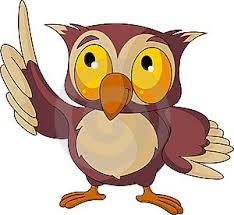                    Co už umíme? - sebehodnocení Probraná témata slovní zásoby: pozdravy, barvy, čísla 1–12, zvířata (domácí, v ZOO), jídlo, hračky, VánoceVětné konstrukce:Spojujeme se slovní zásobou z okruhu:Procvičujeme na písničce:Umím?What´s your name? = Jak se jmenuješ?I am = Já jsem …Hello, hello .What´s your name? …..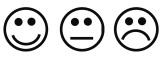 I like = Já mám rád …I don´t like = Nemám rád …JídloI like milk, I like cheese, …I´ve got = Já mám…HračkyI´ve got a robot, ….What´s this? = Co je to?It´s a … = To je…ZvířataHow are you? = Jak se máš?I´m fine, thank you. = Mám se dobře.Hello, hello. How are you?...Do you like…? = Máš rád…? Yes, I do. No, I don´t.JídloDo you like broccoli?I wish you a merry Christmas and a happy New Year.VánoceI wish you.Where´s my teddy?=Kde je můj medvídek?There.=Tam.HračkyWhere´s my teddy?